Publicado en Madrid el 29/05/2019 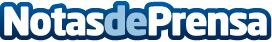 DHL abre un centro logístico de vanguardia en el aeropuerto de VienaEl campus de DHL en el aeropuerto de Viena servirá como centro estratégico clave para Austria y Europa del Este. Combinar el transporte terrestre, aéreo y marítimo en un solo lugar mejora el servicio y aumenta la tasa de rotación del volumen de transporteDatos de contacto:Noelia Perlacia915191005Nota de prensa publicada en: https://www.notasdeprensa.es/dhl-abre-un-centro-logistico-de-vanguardia-en Categorias: Internacional Finanzas Logística Consumo Sector Marítimo http://www.notasdeprensa.es